аттестации, применяются в части не противоречащей Федеральному Закону «Об образовании в Российской Федерации» от 29 декабря 2012 года № 273-ФЗ или издаваемым в соответствии с ним иными нормативными правовыми актами Российской Федерации: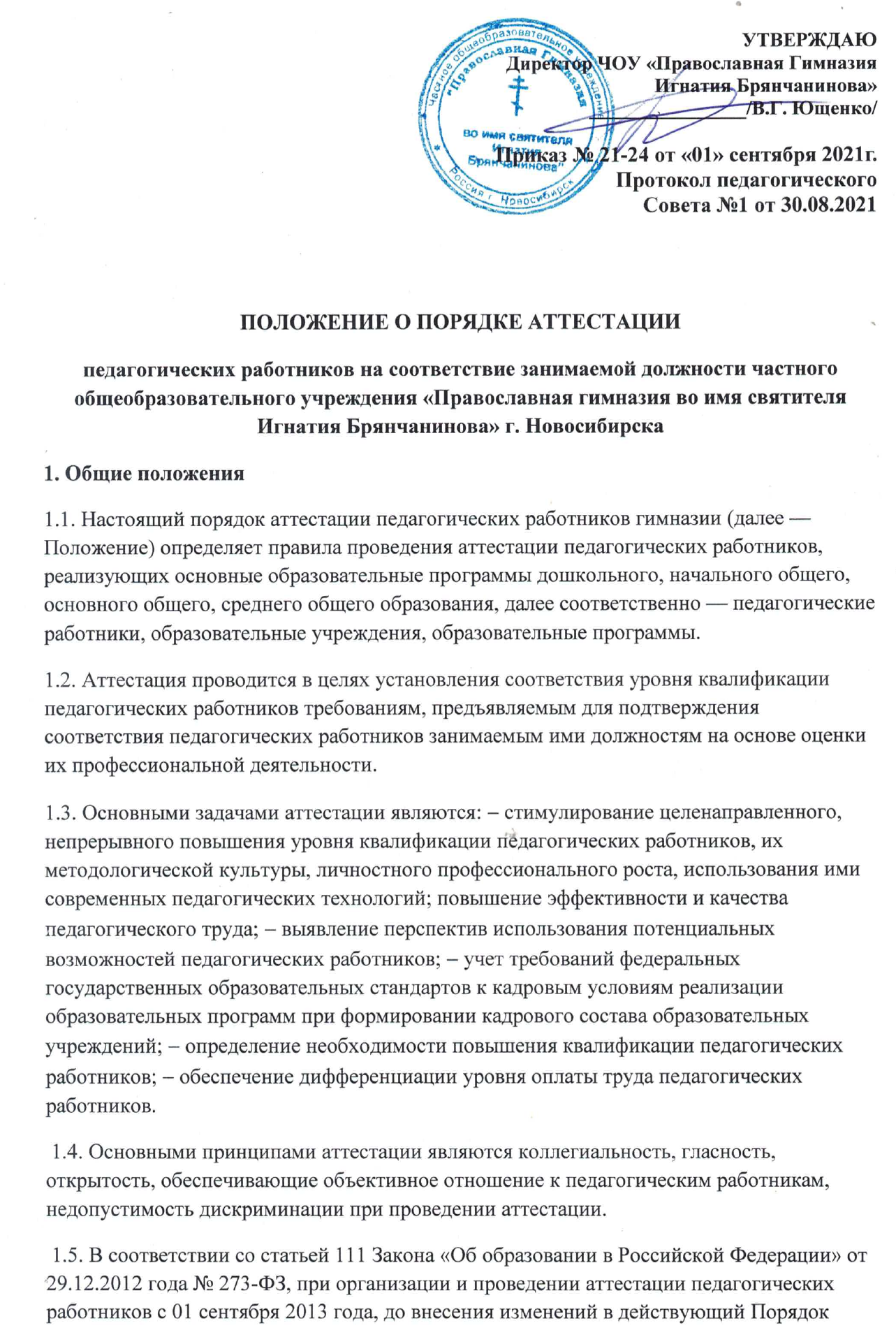   Порядок аттестации педагогических работников государственных и муниципальных образовательных учреждений, утвержденный приказом Министерства образования и науки Российской Федерации от 24 марта 2010 года № 209;  письмо Министерства образования и науки Российской Федерации и Профсоюза работников народного образования и науки Российской Федерации «Разъяснения по применению Порядка аттестации педагогических работников государственных и муниципальных образовательных учреждений» от 18 августа 2010 года № 03-52/46;  письмо Министерства образования и науки Российской Федерации «Разъяснения по применению порядка аттестации педагогических работников государственных и муниципальных образовательных учреждений» от 15 августа 2011 года № 03-515/59;  приказ Министерства здравоохранения и социального развития Российской Федерации от 26.08.2010 № 761н «Об утверждении Единого квалификационного справочника должностей руководителей, специалистов и служащих, раздел «Квалификационные характеристики должностей работников образования», зарегистрированный в Министерстве юстиции Российской Федерации 06.10.2010, регистрационный № 18638 («Российская газета» № 237, 20.10.2010);  Номенклатура должностей педагогических работников организаций, осуществляющих образовательную деятельность, должностей руководителей образовательных организаций, утвержденная постановлением Правительства Российской Федерации от 8 августа 2013 г. № 678;  Административный регламент министерства образования, науки и инновационной политики Новосибирской области по предоставлению государственной услуги «Аттестация педагогических работников организаций, осуществляющих образовательную деятельность и находящихся в ведении Новосибирской области, педагогических работников муниципальных и частных организаций, осуществляющих образовательную деятельность», утвержденный приказом министерства образования, науки и инновационной политики Новосибирской области от 31.12.2010 № 2253 «Об утверждении административного регламента по предоставлению государственной услуги»;  приказ министерства образования, науки и инновационной политики Новосибирской области от 16.01.2013 г. № 1-АК «Об аттестации педагогических работников областных государственных и муниципальных образовательных учреждений, расположенных на территории Новосибирской области». 2. Формирование аттестационных комиссий, их состав и порядок работы 2.1. Аттестация педагогических работников Гимназии проводится аттестационной комиссией, назначенной директором. 2.2. Аттестационная комиссия в составе председателя комиссии — директора гимназии, заместителя председателя — заместителя директора по УВР, секретаря и членов комиссии формируется из числа сотрудников гимназии (руководителей МО, учителей высшей квалификационной категории), представителей от Попечительского совета Гимназии. Персональный состав аттестационной комиссии утверждается приказом директора. 2.3. Состав аттестационной комиссии формируется таким образом, чтобы была исключена возможность конфликта интересов, который мог бы повлиять на принимаемые аттестационными комиссиями решения. 2.4. Заседание аттестационной комиссии считается правомочным, если на нем присутствуют не менее двух третей ее членов. 2.5. Педагогический работник имеет право лично присутствовать при его аттестации на заседании аттестационной комиссии, о чем письменно уведомляет аттестационную комиссию. При неявке педагогического работника на заседание аттестационной комиссии без уважительной причины комиссия вправе провести аттестацию в его отсутствие. 2.6. Решение аттестационной комиссией принимается в отсутствие аттестуемого педагогического работника открытым голосованием большинством голосов присутствующих на заседании членов аттестационной комиссии. При равном количестве голосов членов аттестационной комиссии считается, что педагогический работник прошел аттестацию. При прохождении аттестации педагогический работник, являющийся членом аттестационной комиссии, не участвует в голосовании по своей кандидатуре. Результаты аттестации педагогического работника, непосредственно присутствующего на заседании аттестационной комиссии, сообщаются ему после подведения итогов голосования. 2.7. График работы аттестационных комиссий утверждается ежегодно приказом директора гимназии. 2.8. Решение аттестационной комиссии оформляется протоколом, который вступает в силу со дня подписания председателем, заместителем председателя, секретарем и членами аттестационной комиссии, принимавшими участие в голосовании, и заносится в аттестационный лист педагогического работника. В аттестационный лист педагогического работника в случае необходимости аттестационная комиссия заносит рекомендации по совершенствованию профессиональной деятельности педагогического работника, о необходимости повышения его квалификации с указанием специализации и другие рекомендации. При наличии в аттестационном листе указанных рекомендаций работодатель не позднее чем через год со дня проведения аттестации педагогического работника представляет в аттестационную комиссию информацию о выполнении рекомендаций аттестационной комиссии по совершенствованию профессиональной деятельности педагогического работника. 2.9. Решение аттестационной комиссии о результатах аттестации педагогических работников утверждается приказом директора. Педагогическим работникам, в отношении которых аттестационной комиссией принято решение о соответствии занимаемой должности, выдается аттестационный лист. 2.10. Аттестационный лист и выписка из приказа директора направляются педагогическому работнику в срок не позднее 30 календарных дней с даты принятия решения аттестационной комиссии для ознакомления с ними работника под роспись и принятия решений в соответствии с Трудовым кодексом Российской Федерации. Аттестационный лист и выписка из приказа директора хранятся в личном деле педагогического работника. 2.11. Результаты аттестации педагогический работник вправе обжаловать в соответствии с законодательством Российской Федерации. 3. Порядок аттестации педагогических работников с целью подтверждения соответствия занимаемой должности 3.1. Аттестация с целью подтверждения соответствия педагогических работников занимаемой должности проводится один раз в 5 лет в отношении педагогических работников, не имеющих квалификационных категорий (первой или высшей). 3.2. Аттестации не подлежат:  педагогические работники, проработавшие в занимаемой должности менее двух лет;  беременные женщины; женщины, находящиеся в отпуске по беременности и родам;  педагогические работники, находящиеся в отпуске по уходу за ребенком до достижения им возраста трех лет. Аттестация указанных работников возможна не ранее чем через 2 года после их выхода из указанных отпусков. 3.3. Основанием для проведения аттестации является представление работодателя — директора гимназии (далее — представление). 3.4. Представление должно содержать мотивированную всестороннюю и объективную оценку профессиональных, деловых качеств педагогического работника, результатов его профессиональной деятельности на основе квалификационной характеристики по занимаемой должности, информацию о прохождении педагогическим работником повышения квалификации, в том числе по направлению директора гимназии, за период, предшествующий аттестации, сведения о результатах предыдущих аттестаций. Педагогический работник должен быть ознакомлен с представлением директором гимназии под роспись не позднее, чем за месяц до дня проведения аттестации. После ознакомления с представлением педагогический работник имеет право представить в аттестационную комиссию собственные сведения, характеризующие его трудовую деятельность за период с даты предыдущей аттестации (при первичной аттестации — с даты поступления на работу), а также заявление с соответствующим обоснованием в случае несогласия с представлением. Информация о дате, месте и времени проведения аттестации письменно доводится директором гимназии до сведения педагогических работников, подлежащих аттестации, не позднее, чем за месяц до ее начала. 3.5. Педагогические работники в ходе аттестации проходят квалификационные испытания в письменной форме по вопросам, связанным с осуществлением ими педагогической деятельности по занимаемой должности. 3.6. По результатам аттестации педагогического работника, с целью подтверждения соответствия занимаемой должности, аттестационная комиссия принимает одно из следующих решений:  соответствует занимаемой должности (указывается должность работника);  не соответствует занимаемой должности (указывается должность работника). 3.7. В случае признания педагогического работника по результатам аттестации не соответствующим занимаемой должности вследствие недостаточной квалификации трудовой договор с ним может быть расторгнут в соответствии с пунктом 3 части 1 статьи 81 Трудового кодекса Российской Федерации. Увольнение по данному основанию допускается, если невозможно перевести педагогического работника с его письменного согласия на другую имеющуюся у работодателя работу (как вакантную должность или работу, соответствующую квалификации работника, так и вакантную нижестоящую должность или нижеоплачиваемую работу), которую работник может выполнять с учетом его состояния здоровья (часть 3 статьи 81 Трудового кодекса Российской Федерации). Примечания 1. К педагогическим работникам относятся лица, занимающие должности, отнесенные к профессиональной квалификационной группе должностей педагогических работников, утвержденной приказом Министерства здравоохранения и социального развития Российской Федерации от 5 мая 2008 г. № 216н «Об утверждении профессиональных квалификационных групп должностей работников образования» (зарегистрирован Министерством юстиции Российской Федерации 22 мая 2008 г., регистрационный № 11731. «Российская газета», 2008, № 113). 2. Аттестация работников, занимающих должности научно-педагогических работников, проводится в соответствии с Положением о порядке проведения аттестации работников, занимающих должности научно-педагогических работников, утвержденным приказом Министерства образования и науки Российской Федерации от 6 августа 2009 г. № 284 «Об утверждении Положения о порядке проведения аттестации работников, занимающих должности научнопедагогических работников» (зарегистрирован Министерством юстиции Российской Федерации 15 сентября 2009 г., регистрационный № 14772. Бюллетень нормативных актов федеральных органов исполнительной власти, № 40, 5 октября 2009 г.). 3. Собрание законодательства Российской Федерации, 2002, № 1, ст. 3; № 30, ст. 3033; 2003,№ 27, ст. 2700; 2004, № 18, ст. 1690; № 35, ст. 3607; 2005, № 1, ст. 27; № 19, ст. 1752; 2006, N27, ст. 2878; № 52, ст. 5498; 2007, № 1, Ст. 34; № 17, ст. 1930; № 30, ст. 3808; № 41, ст. 4844; № 43, ст. 5084; № 49, ст. 6070; 2008, № 9, ст. 812; № 30, ст. 3613, ст. 3616; № 52, ст. 6235, ст. 6236; 2009, № 1, ст. 17, ст. 21; № 19, ст. 2270; № 29, ст. 3604, ст. 3732; № 30, ст. 3739; № 46, ст. 5419; № 48, ст. 5717. Приложение 1 Бланк ответа на письменном квалификационном испытании при проведении аттестации педагогических работников на установление соответствия занимаемой должностиФамилия Имя Отчество аттестуемого__________________________________________ место работы ________________________________________________________________занимаемая должность_________________________________________________________ Дата ______________________ Подпись аттестуемого_________________________ Приложение 2 Экспертное заключение на установление соответствия занимаемой должности Фамилия Имя Отчество аттестуемого__________________________________________ место работы ________________________________________________________________занимаемая должность_________________________________________________________ Итоговый балл _______________Считать уровень квалификации аттестуемого работника соответствующим занимаемой должности, если по результатам экзамена педагогический работник набрал не менее 30 баллов. Дата _____________________________________ Приложение 3 ПРЕДСТАВЛЕНИЕ на педагогического работника при установлении соответствия занимаемой должности_____________________________________________________________________________ администрации ОУ (название), органа управления образования Ф.И.О.___________________________________________________________________ название должности, по которой аттестуется работник____________________________ Дата рождения (число, месяц, год)_______________________ Сведения об образовании: образование (высшее, среднее профессиональное, начальное, срнднее)_________________________________________________________________________________________________________________________________________________________________________________ какое образовательное учреждение окончил: дата окончания: полученная специальность квалификация по диплому: (Если работник имеет или получает второе образование, то необходимо дать полные сведения по каждому, указав, на каком курсе учится)Общий трудовой стаж: ________ лет, стаж педагогической работы _______ лет, стаж работы в данном учреждении _______ лет Дата назначения на должность, по которой аттестуется работник___________________                                                                                                  (число, месяц, год) Основные достижения в профессиональной деятельности: наличие наград: наличие званий, ученой степени, ученого звания и т.д. Основанием для аттестации на соответствие занимаемой должности являются следующие результаты деятельности педагогического работника:__________________________________________________________________________________________________________________________________________________________________________________________ Сведения о повышении квалификации (по должности) __________________________________________________________________________________________________________________________________________________________(название курсов, учреждение профессионального образования, дата окончания) Рекомендации работодателя по аттестации педагогического работника__________________________________________________________________________________________________________________________________________________ Со сроком аттестации ознакомлен:____________________________________(подпись аттестуемого, дата, расшифровка подписи) «___» ___________ 20 ___г. (дата подготовки представления) МП Подпись руководителя ОУ_________________________________________ Подпись председателя _______________________________Телефон аттестуемого:  ______________________________ Приложение 4 АТТЕСТАЦИОННЫЙ ЛИСТ на педагогического работника при установлении соответствия занимаемой должности1.Фамилия, имя, отчество _____________________________________________________________________________2.Год, число и месяц рождения ______________________________________________3.Занимаемая должность на момент аттестации и дата назначения на эту должность___________________________________________________________ 4.Сведения о профессиональном образовании, наличии ученой степени, ученого звания __________________________________________________________________________________________________________________________________________________________(когда и какое учебное заведение окончил, специальность и квалификация по образованию, ученая степень, ученое звание) 5.Сведения о повышении квалификации за последние 5 лет до прохождения аттестации_____________________________________________________________________________________________________________________________________________ 6.Стаж педагогической работы (работы по специальности)________________________7. Общий трудовой стаж___________________________________________________ 8.Краткая оценка деятельности педагогического работника (в т.ч. выполнения рекомендаций предыдущей аттестации)________________________________________ ___________________________________________________________________________9. Рекомендации аттестационной комиссии _______________________________________________________________________________________________________________10. Решение аттестационной комиссии:____ соответствует занимаемой должности _____________________________________________________________________________11.Количественный состав аттестационной комиссии_______________________________ На заседании присутствовало _______ членов аттестационной комиссии 12.Количество голосов за _____, против ______ 13. Примечания Председатель ___________________________________ Секретарь ______________________________________ Члены комиссии Дата проведения аттестации _________________________________________________Признан (а) соответствующим (ей) занимаемой должности приказ директора от_________________________ №_______________ (дата и номер приказа) Директор ЧОУ «Православная Гимназия Игнатия Брянчанинова» В.Г.Ющенко С аттестационным листом ознакомлен (а):__________________________________ _____________________________________ подпись педагогического работника                    (расшифровка подписи) дата:__________________________________________ С решением аттестационной комиссии согласна (согласен); не согласна (не согласен) ________________ (подпись) Приложение 5 В аттестационную комиссию ЧОУ «Православная Гимназия Игнатия Брянчанинова»от _____________________________ ________________________________ (фамилия, имя, отчество) ________________________________ _______________________________ (должность, место работы)кон. телефон_______________ПРОШЕНИЕПрошу аттестовать меня в 20__ году на соответствие занимаемой должности В настоящее время (имею ___________ квалификационную категорию, срок ее действия до _______________________________) либо (квалификационной категории не имею). Основанием для аттестации на указанную в заявлении квалификационную категорию считаю следующие результаты работы, соответствующие требованиям, предъявляемым к квалификационной категории (Приложение к прошению).Сообщаю о себе следующие сведения: Образование______________________________________________________________________________________________________________________________________________ (когда и какое образовательное учреждение профессионального образования окончил, полученная специальность и квалификация)стаж педагогической работы (по специальности) ________ лет, в данной должности ________ лет; в данном учреждении _______ лет. Имею следующие награды, звания, ученую степень, ученое звание__________________________________________________________________________________________________________________________________________________________ Сведения о повышении квалификации:______________________________________________________________________________________________________________________________________________Аттестацию на заседании аттестационной комиссии прошу провести в моем присутствии (без моего присутствия)(нужное подчеркнуть) С порядком аттестации педагогических работников государственных и муниципальных образовательных учреждений ознакомлен(а). «__» _____________ 20__ г. Подпись ___________  Приложение к прошению _______________________________________(фамилия)_______________________________________  (имя) _______________________________________(отчество)           _______________________________________ (должность)Основанием для аттестации на указанную в заявлении квалификационную категорию считаю следующие результаты работы: _______________________________________________________________________________________________________________________________________________________________________________________________________________________________________________________________________________________________________________________________________________________________________________________________________________________________________________________________________________________________________________________________________________________________________________________________________________________________________________________________________________________________________________________________________________________________________________________________________________________________________________________________________________В соответствии с п.1 ст.9 Федерального закона от 27.07.2006 № 152-ФЗ «О персональных данных» согласен (согласна) на осуществление любых действий (операций), в том числе получение, обработку, хранение, в отношении моих персональных данных, необходимых для проведения аттестации. «_____» ___________________ 20___г. Подпись ________________________ Приложения: Копия паспорта Копия диплома об образовании Копия аттестационного листа Копия трудовой книжки или приказа о назначении на должность Копия удостоверения о повышении квалификации (72 часа и более) Копия документа, подтверждающего право на льготуВопросыВопросыКомментарий педагога1.Целеполагание1.Целеполагание1.ЦелеполаганиеНад какой профессиональной проблемой (темой) Вы работаете?В чем, на Ваш взгляд, заключается ее актуальность?Вы видите главную цель своей профессиональной деятельности при решении указанной проблемы (темы)?Какие 3 главные задачи Вы ставите и решаете для того, чтобы достичь этой цели в своей профессиональной деятельности?2.Условия обеспечения качества образования2.Условия обеспечения качества образования2.Условия обеспечения качества образованияКакие программы и УМК Вы используете в своей преподавательской деятельности?Чем обусловлен их выбор?Какое ресурсное обеспечение, в том числе созданное Вами, используется при организации изучения предмета и помогает Вам решать поставленные задачи?3.Качество проектирования и реализации процесса обучения и воспитания3.Качество проектирования и реализации процесса обучения и воспитания3.Качество проектирования и реализации процесса обучения и воспитанияКакие психолого-педагогические и методические идеи и теории лежат в основе Вашей профессиональной деятельности по названной Вами теме (проблеме)?Какой учебный материал позволяет наиболее успешно решать поставленные профессиональные задачи?Какие технологии, методики, формы, приемы обучения Вы используете для решения поставленных задач?Каким образом Вы выявляете (диагностируете) степень решения поставленных Вами профессиональных задач?4. Качественный уровень результативности профессиональной деятельности в соответствии с заявленной целью и задачами4. Качественный уровень результативности профессиональной деятельности в соответствии с заявленной целью и задачами4. Качественный уровень результативности профессиональной деятельности в соответствии с заявленной целью и задачами4.1. Достижения учащихся4.1. Достижения учащихсяКаковы результаты и динамика освоения вашими учениками Государственного образовательного стандарта? Как Вы это определили?Какова результативность Вашей деятельности по формированию ключевых компетенций и социального опыта обучаемых?Каковы результаты внешней экспертизы учебных достижений Ваших учеников? Прокомментируйте их в контексте указанных задач Вашей профессиональной деятельностиКаков уровень мотивации и интереса Ваших учеников к предмету? Как Вы это определили?4.2. Работа аттестуемого по повышению квалификации4.2. Работа аттестуемого по повышению квалификации4.2. Работа аттестуемого по повышению квалификацииКаким образом Вы повышали уровень своей квалификации за последние 2 года?Какие подходы, технологии, методы, приемы организации образовательной деятельности Вы планируете освоить и внедрить в своей профессиональной деятельности?Какие источники Вы используете при разрешении проблем предметного содержания.ВопросыВопросыОценки экспертов1.Целеполагание1.Целеполагание1.ЦелеполаганиеНад какой профессиональной проблемой (темой) Вы работаете? В чем заключается ее актуальность?Над какой профессиональной проблемой (темой) Вы работаете? В чем заключается ее актуальность?1,2,3Вы видите главную цель своей профессиональной деятельности при решении указанной проблемы (темы)?Вы видите главную цель своей профессиональной деятельности при решении указанной проблемы (темы)?1,2,3Какие 3 главные задачи Вы ставите и решаете для того, чтобы достичь этой цели в своей профессиональной деятельности?Какие 3 главные задачи Вы ставите и решаете для того, чтобы достичь этой цели в своей профессиональной деятельности?1,2,32.Условия обеспечения качества образования2.Условия обеспечения качества образования2.Условия обеспечения качества образованияКакие программы и УМК Вы используете в своей преподавательской деятельности?Какие программы и УМК Вы используете в своей преподавательской деятельности?1,2,3Чем обусловлен их выбор?Чем обусловлен их выбор?1,2,3Какое ресурсное обеспечение, в том числе созданное Вами, используется при организации изучения предмета и помогает Вам решать поставленные задачи?Какое ресурсное обеспечение, в том числе созданное Вами, используется при организации изучения предмета и помогает Вам решать поставленные задачи?1,2,33.Качество проектирования и реализации процесса обучения и воспитания3.Качество проектирования и реализации процесса обучения и воспитания3.Качество проектирования и реализации процесса обучения и воспитанияКакие психолого-педагогические и методические идеи и теории лежат в основе Вашей профессиональной деятельности по названной Вами теме (проблеме)?Какие психолого-педагогические и методические идеи и теории лежат в основе Вашей профессиональной деятельности по названной Вами теме (проблеме)?1,2,3Какой учебный материал позволяет наиболее успешно решать поставленные профессиональные задачи?Какой учебный материал позволяет наиболее успешно решать поставленные профессиональные задачи?1,2,3Какие технологии, методики, формы, приемы обучения Вы используете для решения поставленных задач?Какие технологии, методики, формы, приемы обучения Вы используете для решения поставленных задач?1,2,3Каким образом Вы выявляете (диагностируете) степень решения поставленных Вами профессиональных задач?Каким образом Вы выявляете (диагностируете) степень решения поставленных Вами профессиональных задач?1,2,34. Качественный уровень результативности профессиональной деятельности в соответствии с заявленной целью и задачами4. Качественный уровень результативности профессиональной деятельности в соответствии с заявленной целью и задачами4. Качественный уровень результативности профессиональной деятельности в соответствии с заявленной целью и задачами4.1. Достижения учащихсяКаковы результаты и динамика освоения вашими учениками Государственного образовательного стандарта? Как Вы это определили?Каковы результаты и динамика освоения вашими учениками Государственного образовательного стандарта? Как Вы это определили?1,2,3,4,5Какова результативность Вашей деятельности по формированию ключевых компетенций и социального опыта обучаемых?Какова результативность Вашей деятельности по формированию ключевых компетенций и социального опыта обучаемых?1,2,3,4,5Каковы результаты внешней экспертизы учебных достижений Ваших учеников? Прокомментируйте их в контексте указанных задач Вашей профессиональной деятельностиКаковы результаты внешней экспертизы учебных достижений Ваших учеников? Прокомментируйте их в контексте указанных задач Вашей профессиональной деятельности1,2,3,4,5Каков уровень мотивации и интереса Ваших учеников к предмету? Как Вы это определили?Каков уровень мотивации и интереса Ваших учеников к предмету? Как Вы это определили?1,2,3,4,54.2. Работа аттестуемого по повышению квалификации4.2. Работа аттестуемого по повышению квалификации4.2. Работа аттестуемого по повышению квалификацииКаким образом Вы повышали уровень своей квалификации за последние 2 года?1,2,3,4,51,2,3,4,5Какие подходы, технологии, методы, приемы организации образовательной деятельности Вы планируете освоить и внедрить в своей профессиональной деятельности?1,2,3,4,51,2,3,4,5Какие источники Вы используете при разрешении проблем предметного содержания.1,2,31,2,3Ф.И.О.Звание, должностьПодписьПредседатель экспертной группыЭксперт Эксперт Эксперт